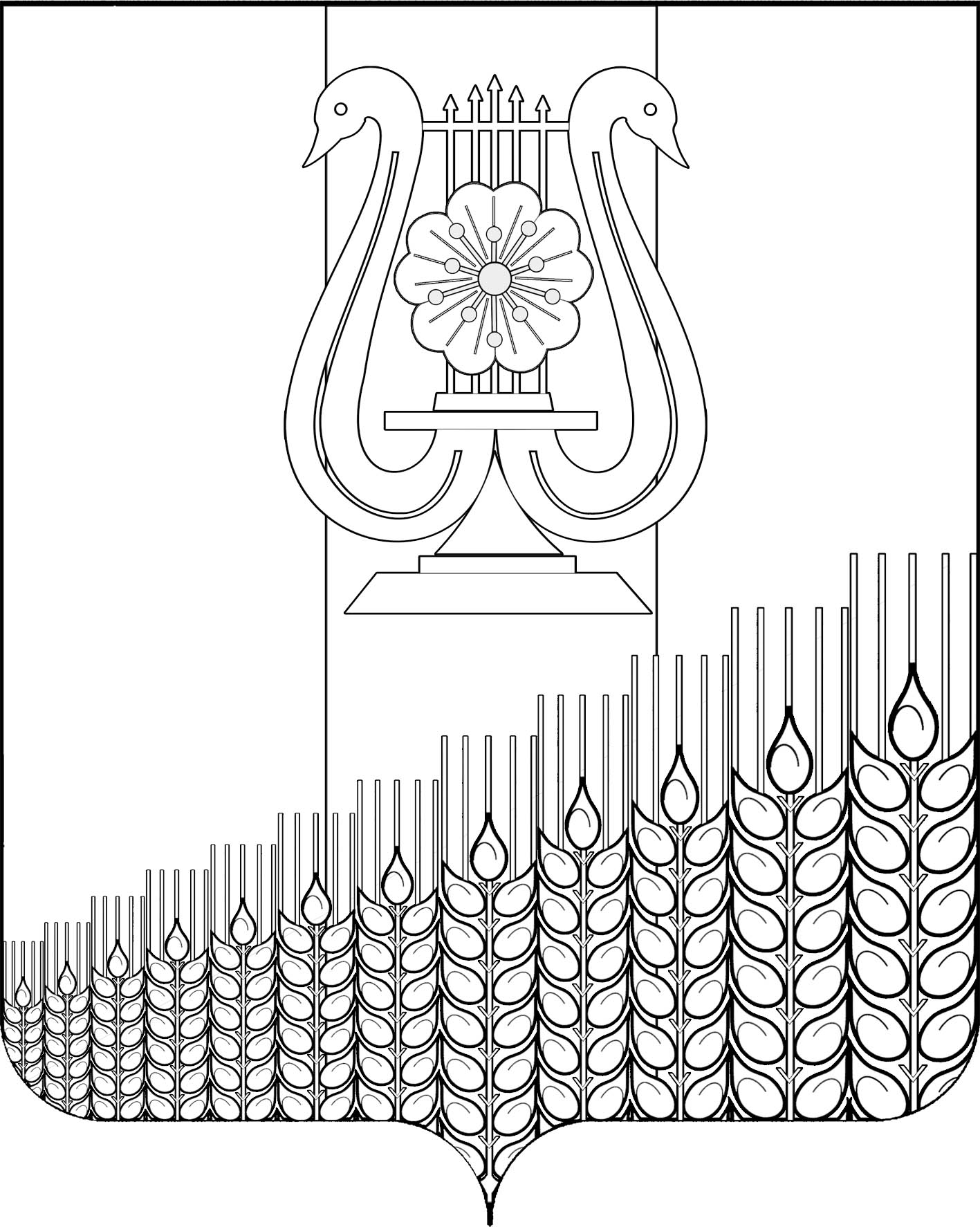 АДМИНИСТРАЦИЯ ПЕРВОМАЙСКОГО СЕЛЬСКОГО ПОСЕЛЕНИЯ
КУЩЕВСКОГО РАЙОНАПОСТАНОВЛЕНИЕот 23 декабря 2021 г.	 	                  				                      № 193поселок ПервомайскийОб утверждении  муниципального задания  муниципальному учреждению культуры «Культурно-досуговый центр Первомайского сельского поселения» на 2022 годВ соответствии с пунктами 3 и 4 статьи 69.2 Бюджетного кодекса Российской Федерации п о с т а н о в л я ю:1. Утвердить муниципальное задание муниципальному учреждению культуры «Культурно-досуговый центр Первомайского сельского поселения» на 2022 год согласно приложению.2. Контроль за выполнением настоящего постановления оставляю за собой.3.  Настоящее постановление вступает в силу с 01 января 2022 года.Глава Первомайского сельского поселенияКущевского района                                                                            М.Н. Поступаев